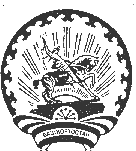 ҠАРАР     	                                                          ПОСТАНОВЛЕНИЕ   «23»  апрель 2019 й.                 № 90                              «23» апреля 2019 г.Об установлении квалификационных требований к уровню профессионального образования, стажу муниципальной службы, стажу работы по специальности, необходимых для замещения должностей муниципальной службы в  органах местного самоуправления сельского поселения Верхнебишиндинский сельсовет муниципального района Туймазинский район Республики БашкортостанВ соответствии с ч.2,4 ст.7 Закона Республики Башкортостан №453 от 16.07.2007г. «О муниципальной службе в Республике Башкортостан», ст. 9 Федерального закона от 02.03.2007 №25-ФЗ «О муниципальной службе в Российской Федерации», руководствуясь Уставом сельского поселения Верхнебишиндинский сельсовет муниципального района Туймазинский район Республики Башкортостан  ПОСТАНОВЛЯЮ:Утвердить квалификационные требования к уровню профессионального образования, стажу муниципальной службы, стажу работы по специальности, необходимые для замещения должностей муниципальной службы в органах местного самоуправления сельского поселения Верхнебишиндинский сельсовет муниципального  района Туймазинский район  Республики Башкортостан согласно приложения.Разместить настоящее постановление на официальном сайте администрации сельского поселения Верхнебишиндинский сельсовет муниципального района Туймазинский район Республики Башкортостан в информационно-телекоммуникационной сети «Интернет».Глава сельского поселенияВерхнебишиндинский сельсоветмуниципального районаТуймазинский районРеспублики Башкортостан                                                       Р.А.МиннуллинУтвержден постановлением главы администрации сельского поселения Верхнебишиндинский сельсовет муниципального района	                                                                              Туймазинский район  Республики Башкортостанот « 23» апреля 2019г. № 90Квалификационные требования к уровню профессионального образования, стажу муниципальной службы, стажу работы по специальности, необходимые для замещения должностей муниципальной службы в  органах местного самоуправления сельского поселения Верхнебишиндинский сельсовет муниципального  района Туймазинский район  Республики Башкортостан1. Квалификационными требованиями к уровню профессионального образования, стажу муниципальной службы или стажу работы по специальности, устанавливаемыми для замещения должностей муниципальной службы, являются:1) по высшим должностям муниципальной службы (5-ая группа):-наличие высшего образования не ниже уровня специалиста, магистратуры;-стаж государственной и (или) муниципальной службы или стаж работы по специальности, направлению подготовки  не менее 4 лет;2)по главным должностям муниципальной службы (4-ая группа): -наличие высшего образования не ниже уровня специалиста, магистратуры;-стаж государственной и (или) муниципальной службы или стаж работы по специальности, направлению подготовки  не менее 2 лет;3)по ведущим должностям муниципальной службы (3-я группа): -наличие высшего образования;-без предъявления требований к стажу;4)по старшим должностям муниципальной службы (2-ая группа): -наличие профессионального образования;-без предъявления требований к стажу;4)по младшим должностям муниципальной службы (1-ая группа): -наличие профессионального образования;-без предъявления требований к стажу.2. Для лиц, имеющих дипломы специалиста или магистра с отличием, в течение трех лет со дня выдачи диплома устанавливаются квалификационные требования к стажу муниципальной службы или стажу работы по специальности, направлению подготовки для замещения главных должностей муниципальной службы - не менее одного года стажа муниципальной службы или стажа работы по специальности, направлению подготовкиПРОЕКТҠАРАР     	                                                          ПОСТАНОВЛЕНИЕОб установлении квалификационных требований к уровню профессионального образования, стажу муниципальной службы, стажу работы по специальности, необходимых для замещения должностей муниципальной службы в  органах местного самоуправления сельского поселения Верхнебишиндинский сельсовет муниципального района Туймазинский район Республики БашкортостанВ соответствии с ч.2,4 ст.7 Закона Республики Башкортостан №453 от 16.07.2007г. «О муниципальной службе в Республике Башкортостан», ст. 9 Федерального закона от 02.03.2007 №25-ФЗ «О муниципальной службе в Российской Федерации», руководствуясь Уставом сельского поселения Верхнебишиндинский сельсовет муниципального района Туймазинский район Республики Башкортостан  ПОСТАНОВЛЯЮ:Утвердить квалификационные требования к уровню профессионального образования, стажу муниципальной службы, стажу работы по специальности, необходимые для замещения должностей муниципальной службы в органах местного самоуправления сельского поселения Верхнебишиндинский сельсовет муниципального  района Туймазинский район  Республики Башкортостан согласно приложения.Разместить настоящее постановление на официальном сайте администрации сельского поселения Верхнебишиндинский сельсовет муниципального района Туймазинский район Республики Башкортостан в информационно-телекоммуникационной сети «Интернет».Глава сельского поселенияВерхнебишиндинский сельсоветмуниципального районаТуймазинский районРеспублики Башкортостан                                                       Р.А.МиннуллинУтвержден постановлением главы администрации сельского поселения Верхнебишиндинский сельсовет муниципального района	                                                                              Туймазинский район  Республики Башкортостанот «    »          2019г. №     Квалификационные требования к уровню профессионального образования, стажу муниципальной службы, стажу работы по специальности, необходимые для замещения должностей муниципальной службы в  органах местного самоуправления сельского поселения Верхнебишиндинский сельсовет муниципального  района Туймазинский район  Республики Башкортостан1. Квалификационными требованиями к уровню профессионального образования, стажу муниципальной службы или стажу работы по специальности, устанавливаемыми для замещения должностей муниципальной службы, являются:1) по высшим должностям муниципальной службы (5-ая группа):-наличие высшего образования не ниже уровня специалиста, магистратуры;-стаж государственной и (или) муниципальной службы или стаж работы по специальности, направлению подготовки  не менее 4 лет;2)по главным должностям муниципальной службы (4-ая группа): -наличие высшего образования не ниже уровня специалиста, магистратуры;-стаж государственной и (или) муниципальной службы или стаж работы по специальности, направлению подготовки  не менее 2 лет;3)по ведущим должностям муниципальной службы (3-я группа): -наличие высшего образования;-без предъявления требований к стажу;4)по старшим должностям муниципальной службы (2-ая группа): -наличие профессионального образования;-без предъявления требований к стажу;4)по младшим должностям муниципальной службы (1-ая группа): -наличие профессионального образования;-без предъявления требований к стажу.2. Для лиц, имеющих дипломы специалиста или магистра с отличием, в течение трех лет со дня выдачи диплома устанавливаются квалификационные требования к стажу муниципальной службы или стажу работы по специальности, направлению подготовки для замещения главных должностей муниципальной службы - не менее одного года стажа муниципальной службы или стажа работы по специальности, направлению подготовки